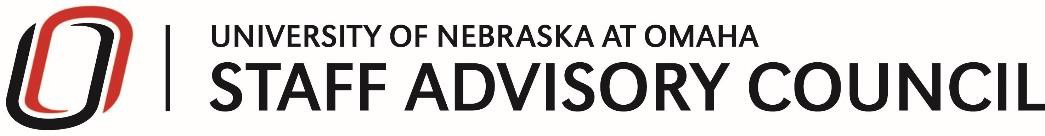 Staff Advisory Council Meeting Agenda Tuesday, Nov 12, 2019Baxter Arena – Main Entrance (Ticket Area) – Parking available SpeakerVC Trev AlbertsTour 9:30aCall to Order Approval of MinutesPresident’s Report (Steven Summers)Treasurer’s Report (Sarah McGrath)SAC Committee ReportsEvents Committee (Melissa Eckstein)Professional Development Committee (Laura Sherwin)Community Engagement Committee (Heike Langdon)Strategic Planning Committee (Thomas Walker)Additional BusinessUNO Wide Committees Winter Weather CommitteeNew BusinessSAC Dependent Scholarship FundSAC Men’s BB Night November 25th Lupe Green/Kevin Jones Good of the OrderAdjournNext SAC MeetingTuesday, December 10th, 9:00 –10:30 AM Mammel Hall Room 121Student Senate & Faculty Senate UpdatesMid-Year Review – Set the table for the Spring semester.